Atención al Cliente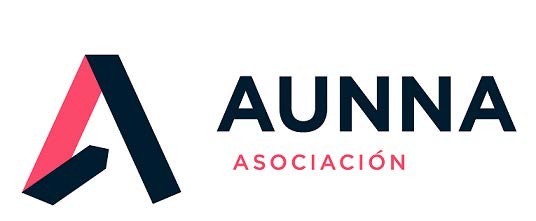 FORMULARIO DE RECLAMACIÓN O QUEJA ANTE DEPARTAMENTO ATENCIÓN AL CLIENTEMOTIVO DE LA QUEJA O RECLAMACIÓN (añadir hojas necesarias)MEDIADOR CONTRA EL QUE SE DIRIGEMEDIO ESCOGIDO PARA LAS COMUNICACIONES Y RECLAMACIONESCorreo OrdinarioemailfaxEl reclamante asegura no tener conocimiento de que la materia objeto de la queja o reclamación está siendo sustanciada a través de un procedimiento administrativo, arbitral o judicial.FIRMALUGAR 	FECHA             /                                 /  	EL RECLAMANTE DEBERÁ TAMBIÉN APORTAR, JUNTO CON EL DOCUMENTO ANTERIOR, LAS PRUEBAS DOCUMENTALES QUE OBREN EN SU PODER EN LAS QUE FUNDAMENTE SU QUEJA O RECLAMACIÓN.AUNNA ASOCIACIÓN DE EMPRESARIOS CORREDORES DE SEGUROSC/ Doctor Fleming 53, 2º 28036 MadridInternet – www.aunnaasociacion.es email: atencionalcliente@aunnaasociacion.esAUNNA ASOCIACION DE CORREDORES DE SEGUROS, como responsable del tratamiento le informa, que la finalidad del tratamiento es gestionar las quejas y reclamaciones, Sus datos se conservarán mientras exista un interés general mutuo para ello. Con la legitimación del consentimiento del interesado y/o cumplimiento de la obligación de atender quejas y reclamaciones. Sus datos no se cederán a terceros, salvo obligación legal o para alcanzar el fin antes expuesto. Podrá ejercer sus derechos de acceso, rectificación, supresión, oposición, así como otros derechos desarrollados en el RGPD en la dirección C/ Doctor Fleming 53, 28036 Madrid, o enviado email con copia del DNI a aunnaasociacion@aunnaasociacion.es. Si considera que el tratamiento no se ajusta a la normativa vigente, podrá presentar una reclamación ante la autoridad de control en www.agpd.es.TIPO DE PERSONA                                                  Persona Física                                                    Persona JurídicaTIPO DE PERSONA                                                  Persona Física                                                    Persona JurídicaRAZÓN SOCIALC.I.F.INFORMACIÓN REGISTRAL -Tomo                         Libro                   Folio                   Sec.                    Hoja                   Pág  	INFORMACIÓN REGISTRAL -Tomo                         Libro                   Folio                   Sec.                    Hoja                   Pág  	REPRESENTANTE LEGALD.N.I.NOMBRE Y APELLIDOSD.N.I.DOMICILIOPOBLACIÓNC.P.TELÉFONOFAXE-MAIL